生活関連マーケティングチーム行き（e-mail：desigen-c@nico.or.jp）セミナー　参加申込書参加を希望される方は、申込フォームからのお申込または参加申込書をメール添付でご提出ください※ご記入いただいた情報は、個人情報保護方針に基づき適正に取り扱います。個人情報保護方針は当機構のWebサイトをご覧ください【オンライン受講される方への注意事項】１．開催日までに、各自参加予定の端末から下記URLにアクセスし、「Zoom」の使用可否を確認してください。　　　　　Zoom：　https://zoom.us/test２．開催前日までに、申込書に記入いただいたメールアドレスへ参加用URL、ミーティングID、パスワードを送付します３．開催当日は、各自の端末から参加用URLにアクセスし、企業名、参加者氏名等を入力し受講してください。　　【会場で受講される方への注意事項】１．コロナウイルス感染症対策のため、会場でのマスク着用、アルコール消毒、検温にご協力ください。２．検温の結果、37.5度以上の発熱が認められる場合には聴講等を認めませんのであらかじめご了承願います。３．感染症の蔓延状況によっては、オフライン会場での受講を中止する可能性がございますので予めご了承ください。４．会場の定員は50名です。お申し込みは先着順となりますので、応募多数の場合はオンラインでの受講をお願いさせていただく場合がございますので予めご了承ください。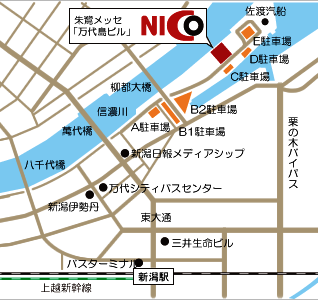 企業名電話番号住所〒〒〒参加方法どちらかに〇をつけてください。会場にて受講　　・　　オンラインで受講どちらかに〇をつけてください。会場にて受講　　・　　オンラインで受講どちらかに〇をつけてください。会場にて受講　　・　　オンラインで受講参加者(1)（部署・役職）　　　　　　　　　　　　　　　　　　　　　　　　　　　（お名前）（部署・役職）　　　　　　　　　　　　　　　　　　　　　　　　　　　（お名前）（部署・役職）　　　　　　　　　　　　　　　　　　　　　　　　　　　（お名前）e-mail参加者(2)（部署・役職）　　　　　　　　　　　　　　　　　　　　　　　　　　　（お名前）（部署・役職）　　　　　　　　　　　　　　　　　　　　　　　　　　　（お名前）（部署・役職）　　　　　　　　　　　　　　　　　　　　　　　　　　　（お名前）e-mail